NORMA para establecer la estructura de información del formato del ejercicio y destino de gasto federalizado y reintegros. 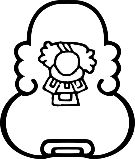 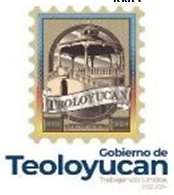 PRIMER TRIMESTRE 2022Estado de México Federativa / Municipio de TeoloyucanFormato del ejercicio y destino de gasto federalizado y reintegrosAl período (trimestral)Enero- Marzo 2022Estado de México Federativa / Municipio de TeoloyucanFormato del ejercicio y destino de gasto federalizado y reintegrosAl período (trimestral)Enero- Marzo 2022Estado de México Federativa / Municipio de TeoloyucanFormato del ejercicio y destino de gasto federalizado y reintegrosAl período (trimestral)Enero- Marzo 2022Estado de México Federativa / Municipio de TeoloyucanFormato del ejercicio y destino de gasto federalizado y reintegrosAl período (trimestral)Enero- Marzo 2022Estado de México Federativa / Municipio de TeoloyucanFormato del ejercicio y destino de gasto federalizado y reintegrosAl período (trimestral)Enero- Marzo 2022Programa o FondoDestino de los RecursosEjercicioEjercicioReintegroPrograma o FondoDestino de los RecursosDEVENGADOPAGADOReintegroFondo de Aportaciones para el Fortalecimiento de los Municipios y de las Demarcaciones Territoriales del Distrito Federal (FORTAMUNDF)Nómina de Policía Municipal, Protección Civil y bomberos.$9,557,890.45$9,557,890.45-Fondo de Aportaciones para la Infraestructura Social (FISM)Obras y Acciones Sociales---Fondo de Aportaciones Para la Seguridad Pública (FASP)Capacitación y Operatividad de la Policía Municipal.---